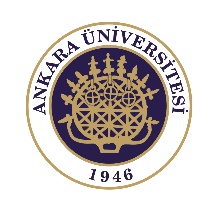 TÜRKİYE CUMHURİYETİTÜRKİYE CUMHURİYETİTÜRKİYE CUMHURİYETİTÜRKİYE CUMHURİYETİTÜRKİYE CUMHURİYETİTÜRKİYE CUMHURİYETİTÜRKİYE CUMHURİYETİANKARA ÜNİVERSİTESİ ANKARA ÜNİVERSİTESİ ANKARA ÜNİVERSİTESİ ANKARA ÜNİVERSİTESİ ANKARA ÜNİVERSİTESİ ANKARA ÜNİVERSİTESİ ANKARA ÜNİVERSİTESİ ZORUNLU STAJ UYGULAMALARIZORUNLU STAJ UYGULAMALARIZORUNLU STAJ UYGULAMALARIZORUNLU STAJ UYGULAMALARIZORUNLU STAJ UYGULAMALARIZORUNLU STAJ UYGULAMALARIZORUNLU STAJ UYGULAMALARIİSTEĞE BAĞLI STAJ FORMUİSTEĞE BAĞLI STAJ FORMUİSTEĞE BAĞLI STAJ FORMUİSTEĞE BAĞLI STAJ FORMUİSTEĞE BAĞLI STAJ FORMUİSTEĞE BAĞLI STAJ FORMUİSTEĞE BAĞLI STAJ FORMUTarih:.…/…../…... Ankara Üniversitesi ………………………… Fakültesi Dekanlığına/Yüksekokulu Müdürlüğüne Ankara Üniversitesi ………………………… Fakültesi Dekanlığına/Yüksekokulu Müdürlüğüne Ankara Üniversitesi ………………………… Fakültesi Dekanlığına/Yüksekokulu Müdürlüğüne Ankara Üniversitesi ………………………… Fakültesi Dekanlığına/Yüksekokulu Müdürlüğüne Ankara Üniversitesi ………………………… Fakültesi Dekanlığına/Yüksekokulu Müdürlüğüne Ankara Üniversitesi ………………………… Fakültesi Dekanlığına/Yüksekokulu MüdürlüğüneFakültenizin/Yüksekokulunuzun ….……...…numaralı öğrencisiyim. Staj için gerekli koşulları Fakültenizin/Yüksekokulunuzun ….……...…numaralı öğrencisiyim. Staj için gerekli koşulları Fakültenizin/Yüksekokulunuzun ….……...…numaralı öğrencisiyim. Staj için gerekli koşulları Fakültenizin/Yüksekokulunuzun ….……...…numaralı öğrencisiyim. Staj için gerekli koşulları Fakültenizin/Yüksekokulunuzun ….……...…numaralı öğrencisiyim. Staj için gerekli koşulları Fakültenizin/Yüksekokulunuzun ….……...…numaralı öğrencisiyim. Staj için gerekli koşulları yerine getirmiş bulunuyorum.  Nüfus bilgilerim ve staj yapacağım yere ilişkin bilgiler aşağıdadır. Gereğiniyerine getirmiş bulunuyorum.  Nüfus bilgilerim ve staj yapacağım yere ilişkin bilgiler aşağıdadır. Gereğiniyerine getirmiş bulunuyorum.  Nüfus bilgilerim ve staj yapacağım yere ilişkin bilgiler aşağıdadır. Gereğiniyerine getirmiş bulunuyorum.  Nüfus bilgilerim ve staj yapacağım yere ilişkin bilgiler aşağıdadır. Gereğiniyerine getirmiş bulunuyorum.  Nüfus bilgilerim ve staj yapacağım yere ilişkin bilgiler aşağıdadır. Gereğiniyerine getirmiş bulunuyorum.  Nüfus bilgilerim ve staj yapacağım yere ilişkin bilgiler aşağıdadır. Gereğiniyerine getirmiş bulunuyorum.  Nüfus bilgilerim ve staj yapacağım yere ilişkin bilgiler aşağıdadır. Gereğinisaygılarımla arz ederim.saygılarımla arz ederim.Ad, Soyad :Ad, Soyad :İmza         :İmza         :Öğrenciye Ait Genel BilgilerÖğrenci NoÖğrenciye Ait Genel BilgilerAdı ve SoyadıÖğrenciye Ait Genel BilgilerTC Kimlik NoÖğrenciye Ait Genel Bilgilerİkamet Tezkere No / Geçici TC No  (Yabancı Uyruklu Öğrenciler)Öğrenciye Ait Genel BilgilerTelefon (Cep)Öğrenciye Ait Genel BilgilerE-PostaÖğrenciye Ait Genel BilgilerAdresStaj BilgileriEğitim-Öğretim YılıStaj BilgileriDönemiStaj BilgileriStaj YeriStaj BilgileriStaj Başlama TarihiStaj BilgileriStaj Bitiş TarihiFakülte/Yüksekokul Staj Koordinatörü tarafından doldurulacaktır.Fakülte/Yüksekokul Staj Koordinatörü tarafından doldurulacaktır.Fakülte/Yüksekokul Staj Koordinatörü tarafından doldurulacaktır.Fakülte/Yüksekokul Staj Koordinatörü tarafından doldurulacaktır.Staj Koordinatörü                                                                 ADI SOYADIStaj Koordinatörü                                                                 ADI SOYADIİMZAİMZAİMZAİMZAİMZAStaj Koordinatörü                                                                 ADI SOYADIStaj Koordinatörü                                                                 ADI SOYADIİMZAİMZAİMZAİMZAİMZAStaj Koordinatörü                                                                 ADI SOYADIStaj Koordinatörü                                                                 ADI SOYADIİMZAİMZAİMZAİMZAİMZAStaj Koordinatörü                                                                 ADI SOYADIStaj Koordinatörü                                                                 ADI SOYADIİMZAİMZAİMZAİMZAİMZAStaj Koordinatörü                                                                 ADI SOYADIStaj Koordinatörü                                                                 ADI SOYADIİMZAİMZAİMZAİMZAİMZAEk:1)Öğrenci Nüfus Cüzdanı Fotokopisi (A-4 kağıdın yarısına, tek yüze, arka ve ön)1)Öğrenci Nüfus Cüzdanı Fotokopisi (A-4 kağıdın yarısına, tek yüze, arka ve ön)1)Öğrenci Nüfus Cüzdanı Fotokopisi (A-4 kağıdın yarısına, tek yüze, arka ve ön)1)Öğrenci Nüfus Cüzdanı Fotokopisi (A-4 kağıdın yarısına, tek yüze, arka ve ön)1)Öğrenci Nüfus Cüzdanı Fotokopisi (A-4 kağıdın yarısına, tek yüze, arka ve ön)1)Öğrenci Nüfus Cüzdanı Fotokopisi (A-4 kağıdın yarısına, tek yüze, arka ve ön)2)Öğrenci Kimlik Fotokopisi (A-4 kağıdın yarısına, tek yüze)2)Öğrenci Kimlik Fotokopisi (A-4 kağıdın yarısına, tek yüze)2)Öğrenci Kimlik Fotokopisi (A-4 kağıdın yarısına, tek yüze)2)Öğrenci Kimlik Fotokopisi (A-4 kağıdın yarısına, tek yüze)3)Staj Yeri Kabul Belgesi